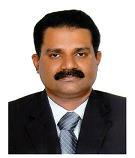 MANOJ    MANOJ.154574@2freemail.com  ObjectiveSeeking for challenging career in an Organization where I can contribute my skills and experience to parallel growth of the company. As an Administration Manager I want to Coordinate and control all activities in an office effectively and efficiently which could help the organization to achieve its objectives and goals with satisfied customer.Responsibilities:-As an Administration Manager I take up the coordination tasks like meetings of clients and staffs.Responsible legal and administrative matters of RAS Group of companies (Electromechanical, Maintenance, Switch Gear Manufacturing)Responsible for maintenance of daily office operations and maintenance of calendar which would be referred by Board of Directors.Responsible for managing 1400 employees. Recruiting and staffing logistics, organizational and space planning, performance management.Responsible for drafting, revision and analyzing legal documents and in asserting legal compliance.Consultation with Lawyers to file cases, collect all details of the subject matter of the case from office files.Assist all departments in review of legal matters, including personnel, employee relations and customer relations, as requested to do so.Establishes and maintains confidential files and records and performs administrative tasks such as liaising with other department and drafting and distribution of correspondence and other documents.Hire result oriented and high performing clerical and administrative personnel.Performed overall management of administrative functions.Coordinated administrative policy development, interpretation, and implementation.Managing supervisors and professional staff for efficient and effective performance.Evaluated financial and human resource management activities to ensure compliance with state and federal laws, rules and regulations.Coordinate with PRO on all visa matters in Ministry of Labour and Immigration.Developed and managed Human Resources role as company grew from 400 to 1400 employees.Legal & Administration ManagerDEVADAS ASSOCIATES, Thrissur, Kerala, India.	April 1998 to March 2006Responsibilities:-Perform legal analysis and case preparation, develop of case strategy, negotiate settlements or conditions or engaged in trial.Prepare policy papers and instruments, which have legal implications for consideration by appropriate authorities.Advice clients on banking laws; File claim application under Workmen’s Compensation Act and executes new claims.Draft legal pleadings, interpretive letters, agreements, memoranda and briefs; Analyze remedies for a particular case, recommend an appropriate form of action or combination of actions (civil or criminal) and draft recommended remedy provisions.Gather evidence in civil, criminal and other cases in order to formulate defenses and initiate legal actions.Debt collection; Plead clients' cases before courts of law, tribunals and boards; Advice clients of their legal rights and all matters related to law.Prepare and key in correspondence and legal documents, such as deeds, briefs, pleadings, appeals, affidavits, wills and contracts.Educational QualificationsBachelor of Law(L.L.B)	1993-1996	(University of Calicut, Kerala, India)Bachelor of Commerce (B.Com) 1990-1993 (University of Calicut, Kerala, India)MBA (H.R)1styear completed	(Bharathiar University, Coimbatore, India)Achievements / ParticipationsUndergone Training in “Basic Construction Safety Training” conducted by TUV Middle East.Completed One Year Training with “Bar Council of Kerala” after Law Graduation.Computer SkillsOperating System: - Windows 7 & XP.Proficient in MS Office packages which includes MS World, Excel, Power Point and Outlook.Internet and Email.Tally – 7.2.Professional ExperienceAdministration & HR ManagerRAS Engineering L.L.C, Dubai.April 2006 to April 2012